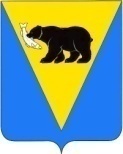 ПОСТАНОВЛЕНИЕАДМИНИСТРАЦИИ УСТЬ-БОЛЬШЕРЕЦКОГО МУНИЦИПАЛЬНОГО РАЙОНАот  19.05.2020 № 183В соответствии с Федеральным законом от 05.04.2013 № 44-ФЗ «О контрактной системе в сфере закупок товаров, работ, услуг для обеспечения государственных и муниципальных нужд», Администрация Усть-Большерецкого муниципального районаПОСТАНОВЛЯЕТ:1. Утвердить Типовой порядок формирования и работы комиссии по осуществлению закупок для нужд Усть-Большерецкого муниципального района согласно приложению к настоящему постановлению. 2. Признать утратившим силу постановление Администрации Усть-Большерецкого муниципального района от 10.10.2014 № 412 «Об утверждении Типового порядка формирования и работы комиссии по осуществлению закупок для нужд Усть-Большерецкого муниципального района».3. Настоящее постановление вступает в силу после дня его обнародования.4. Аппарату Администрации Усть-Большерецкого муниципального района обнародовать настоящие постановление и разместить на официальном сайте Администрации Усть-Большерецкого муниципального района в информационной сети «Интернет».5. Контроль за исполнением настоящего постановления оставляю за собой.Глава Усть-БольшерецкогоМуниципального района                                    К.Ю. ДеникеевПриложение
к постановлению Администрации Усть-Большерецкого муниципальногорайона
от ______________ г. № ______Типовой порядок
формирования и работы комиссии по осуществлению закупок для нужд Усть-Большерецкого муниципального района1. Общие положения1.1. Настоящий Порядок разработан в соответствии с Федеральным законом от 05.04.2013 № 44-ФЗ «О контрактной системе в сфере закупок товаров, работ, услуг для обеспечения государственных и муниципальных нужд» (далее - закон о контрактной системе) и определяет цели, задачи, функции, полномочия, порядок формирования и работы комиссии по осуществлению закупок для нужд Усть-Большерецкого муниципального района (далее - комиссия) путем проведения аукционов в электронной форме (далее - электронный аукцион), конкурсов с ограниченном участием, открытых конкурсов, двухэтапных конкурсов (далее - конкурсы), запросов котировок цен (далее - запрос котировок), запросов предложений, предварительного отбора участников закупки в целях оказания гуманитарной помощи либо ликвидации последствий чрезвычайных ситуаций природного или техногенного характера (далее - предварительный отбор), а также сферу ответственности членов комиссии.2. Правовое регулирование2.1. Комиссия в процессе своей деятельности руководствуется:1) Конституцией Российской Федерации;2) Гражданским кодексом Российской Федерации;3) Бюджетным кодексом Российской Федерации;4) Федеральным законом от 05.04.2013 № 44-ФЗ «О контрактной системе в сфере закупок товаров, работ, услуг для обеспечения государственных и муниципальных нужд»;5) иными федеральными законами, нормативными правовыми актами Российской Федерации, нормативными правовыми актами Камчатского края.3. Цели и задачи комиссии3.1. Комиссия создается в целях определения поставщиков (подрядчиков, исполнителей) при проведении конкурсов, электронных аукционов, запросов котировок, запросов предложений, а также составления перечня поставщиков и принятия решения о включении или об отказе во включении участника предварительного отбора в перечень поставщиков.3.2. Исходя из целей деятельности, определенных в пункте 3.1 настоящего Порядка, в задачи комиссии входит:1) обеспечение объективности и беспристрастности при рассмотрении и оценке заявок на участие в конкурсах, электронных аукционах, запросах котировок, запросах предложений, предварительном отборе;2) обеспечение добросовестной конкуренции, недопущение дискриминации, введение ограничений или преимуществ для отдельных участников закупки, за исключением случаев, если такие преимущества установлены действующим законом о контрактной системе;3) устранение возможностей злоупотребления полномочиями и предотвращение коррупции при осуществлении закупок;4) соблюдение конфиденциальности информации, содержащейся в заявках участников закупок, недопущения разглашения сведений, ставших известными в ходе проведения процедур определения поставщиков (подрядчиков, исполнителей);5) соблюдение принципов открытости и прозрачности информации о контрактной системе в сфере закупок.4. Порядок формирования комиссии4.1. Комиссия является коллегиальным органом _______________________________ (наименование заказчика, уполномоченного органа).4.2. Решение о создании комиссии принимается ______________ (Руководителем заказчика, уполномоченного органа либо лицом, его замещающим) до начала проведения закупки.4.3. Порядок работы комиссии, персональный состав комиссии, ее председатель, заместитель председателя и члены комиссии утверждаются постановлением (распоряжением) ___________________ (наименование заказчика, уполномоченного органа).При отсутствии председателя комиссии, его обязанности исполняет заместитель председателя. Функции секретаря комиссии могут быть возложены председателем комиссии (заместителем председателя, в случае отсутствия председателя комиссии) на любого члена комиссии. Председатель комиссии (заместитель председателя, в случае отсутствия председателя комиссии) может принять решение выполнять функции секретаря самостоятельно.4.4. Число членов комиссии должно быть не менее чем пять человек.4.5. Заказчик включает в состав комиссии преимущественно лиц, прошедших профессиональную переподготовку или повышение квалификации в сфере закупок, а также лиц, обладающих специальными знаниями, относящимися к объекту закупки.4.6. Членами комиссии не могут быть физические лица, которые были привлечены в качестве экспертов к проведению экспертной оценки конкурсной документации, заявок на участие в конкурсе, осуществляемой в ходе проведения предквалификационного отбора, оценки соответствия участников конкурса дополнительным требованиям, либо физические лица, лично заинтересованные в результатах определения поставщиков (подрядчиков, исполнителей), в том числе физические лица, подавшие заявки на участие в таком определении или состоящие в штате организаций, подавших данные заявки, либо физические лица, на которых способны оказать влияние участники закупки (в том числе физические лица, являющиеся участниками (акционерами) этих организаций, членами их органов управления, кредиторами указанных участников закупки), либо физические лица, состоящие в браке с руководителем участника закупки, либо являющиеся близкими родственниками (родственниками по прямой восходящей и нисходящей линии (родителями и детьми, дедушкой, бабушкой и внуками), полнородными и неполнородными (имеющими общих отца или мать) братьями и сестрами), усыновителями руководителя или усыновленными руководителем участника закупки, а также непосредственно осуществляющие контроль в сфере закупок должностные лица контрольного органа в сфере закупок.В случае выявления в составе комиссии указанных лиц заказчик, принявший решение о создании комиссии, обязан незамедлительно заменить их другими физическими лицами, которые лично не заинтересованы в результатах определения поставщиков (подрядчиков, исполнителей) и на которых не способны оказывать влияние участники закупок, а также физическими лицами, которые не являются непосредственно осуществляющими контроль в сфере закупок должностными лицами контрольных органов в сфере закупок.В случае невозможности члена комиссии принять участие в ее заседании по уважительной причине (временная нетрудоспособность, командировка и другие уважительные причины) _______________ Руководитель заказчика, уполномоченного органа либо лицо, его замещающее вправе принять решение о замене такого члена комиссии.4.7. Замена члена комиссии допускается только по решению _____________ (Руководителя заказчика, уполномоченного органа либо лица, его замещающего).5. Функции комиссии5.1. Основными функциями комиссии являются:1) вскрытие конвертов с заявками на участие в открытом конкурсе и (или) открытие доступа к поданным в форме электронных документов заявкам на участие в открытом конкурсе;2) рассмотрение и оценка заявок на участие в открытом конкурсе;3) определение победителя открытого конкурса;4) вскрытие конвертов с заявками на участие в двухэтапном конкурсе и (или) открытие доступа к поданным в форме электронных документов заявкам на участие в двухэтапном конкурсе;5) проведение предквалификационного отбора для выявления участников двухэтапного конкурса в соответствии с установленными требованиями (в случаи установления дополнительных требований к участникам);6) обсуждение предложений участников двухэтапного конкурса;7) вскрытие конвертов с окончательными заявками и (или) открытие доступа к поданным в форме электронных документов окончательным заявкам на участие в двухэтапном конкурсе;8) рассмотрение и оценка окончательных заявок на участие в двухэтапном конкурсе;9) определение победителя двухэтапного конкурса;10) рассмотрение первых частей заявок на участие в электронном аукционе;11) принятие решения о допуске участников закупки к участию в электронном аукционе;12) рассмотрение вторых частей заявок на участие в электронном аукционе;13) определение победителя электронного аукциона;14) вскрытие конвертов с заявками на участие в запросе котировок и открытие доступа к поданным в форме электронных документов заявкам на участие в запросе котировок;15) рассмотрение и оценка заявок на участие в запросе котировок и предварительном отборе;16) рассмотрение заявок на участие в предварительном отборе и принятие решения о включении или об отказе во включении участника предварительного отбора в перечень поставщиков;17) определение победителя запроса котировок18) вскрытие конвертов с заявками на участие в запросе предложений и открытие доступа к поданным в форме электронных документов заявкам на участие в запросе предложений;19) оценка заявок участников запроса предложений;20) вскрытие конвертов с окончательными предложениями и открытие доступа к поданным в форме электронных документов окончательным предложениям;21) оценка окончательных предложений участников запроса предложений;22) определение победителя запроса предложений;23) признание электронного аукциона, конкурсов, запросов котировок, запросов предложений несостоявшимися в соответствии с положениями Федерального закона №44-ФЗ24) ведение протоколов вскрытия конвертов с заявками на участие в открытом конкурсе и открытия доступа к поданным в форме электронных документов заявкам на участие в открытом конкурсе; протокола рассмотрения и оценки заявок на участие в открытом конкурсе; протокола первого этапа двухэтапного конкурса; протокола рассмотрения заявок на участие в электронном аукционе; протокола подведения итогов электронного аукциона; протокола рассмотрения и оценки заявок на участие в запросе котировок; ведение протокола проведения запроса предложений; итогового протокола (далее - протоколы заседания комиссии).5.2. При осуществлении своих функций комиссия взаимодействует с заказчиком, уполномоченным органом, уполномоченным учреждением в порядке, установленном законодательством Российской Федерации.6. Организация и порядок работы комиссии6.1. Работа комиссии осуществляется на ее заседаниях. Комиссия правомочна осуществлять свои функции, если на заседании присутствует не менее чем пятьдесят процентов общего числа ее членов.6.2. Председатель комиссии, а в его отсутствие заместитель председателя комиссии:1) осуществляет общее руководство работой комиссии;2) обеспечивает соблюдение настоящего Порядка;3) объявляет заседание правомочным или выносит решение об его переносе из-за отсутствия необходимого количества членов;4) открывает и ведет заседания комиссии, объявляет перерывы;5) объявляет состав комиссии;6) назначает члена комиссии, который будет осуществлять вскрытие конвертов с заявками на участие в конкурсах, запросе котировок, запросе предложений и открытие доступа к поданным в форме электронных документов заявкам на участие в конкурсах, запросе котировок, запросе предложений, а также оглашает сведения, подлежащие объявлению на процедуре вскрытия конвертов;7) в случае необходимости выносит на обсуждение комиссии вопрос о привлечении к работе комиссии экспертов;8) объявляет победителя конкурсов, электронного аукциона, запроса котировок, запроса предложений.6.3. Член комиссии, уполномоченный председателем, а в его отсутствие заместителем председателя комиссии, на осуществление функции секретаря:1) осуществляет подготовку заседаний комиссии;2) обеспечивает членов комиссии необходимыми материалами;3) оформляет проекты протоколов заседаний комиссии;4) осуществляет иные действия организационно-технического характера, необходимые для обеспечения деятельности комиссии.6.4. Члены комиссии должны быть своевременно уведомлены председателем комиссии (заместителем председателя, в случае отсутствия председателя комиссии) о месте, дате и времени проведения заседания комиссии.6.5. Комиссия принимает решения открытым голосованием простым большинством голосов от числа присутствующих на заседании членов комиссии. При голосовании каждый член комиссии имеет один голос. При равенстве голосов членов комиссии, голос председателя, а в его отсутствие заместителя председателя, является решающим.6.6. Принятие решения членами комиссии путем проведения заочного голосования, а также делегирование ими своих полномочий иным лицам не допускается.6.7. Решение комиссии, принятое в нарушение требований Федерального закона о контрактной системе, может быть обжаловано любым участником закупки в порядке, установленном Федеральным законом о контрактной системе, и признано недействительным по решению контрольного органа в сфере закупок.6.8. При осуществлении процедуры определения поставщика (подрядчика, исполнителя) путем проведения открытого конкурса комиссия:1) непосредственно перед вскрытием конвертов с заявками на участие в открытом конкурсе или в случае проведения открытого конкурса по нескольким лотам перед вскрытием таких конвертов в отношении каждого лота заявкам на участие в открытом конкурсе конкурсная комиссия объявляет участникам конкурса, присутствующим при вскрытии таких конвертов, о возможности подачи заявок на участие в открытом конкурсе, изменения или отзыва поданных заявок на участие в открытом конкурсе до вскрытия таких конвертов. При этом конкурсная комиссия объявляет последствия подачи двух и более заявок на участие в открытом конкурсе одним участником конкурса.2) комиссия вскрывает конверты с заявками на участие в открытом конкурсе, если такие конверты и заявки поступили заказчику до вскрытия таких конвертов. В случае установления факта подачи одним участником открытого конкурса двух и более заявок на участие в открытом конкурсе в отношении одного и того же лота при условии, что поданные ранее этим участником заявки на участие в конкурсе не отозваны, все заявки на участие в конкурсе этого участника, поданные в отношении одного и того же лота, не рассматриваются и возвращаются этому участнику;3) комиссия ведет протокол вскрытия конвертов с заявками на участие в открытом конкурсе, подписывается всеми присутствующими членами конкурсной комиссии непосредственно после вскрытия таких конвертов и не позднее рабочего дня, следующего за датой подписания этого протокола, размещается в единой информационной системе. При проведении открытого конкурса в целях заключения контракта на выполнение научно-исследовательских работ в случае, если допускается заключение контрактов с несколькими участниками закупки, а также на выполнение двух и более поисковых научно-исследовательских работ этот протокол размещается в единой информационной системе в течение трех рабочих дней с даты его подписания.4) Комиссия отклоняет заявку на участие в конкурсе, если участник конкурса, подавший ее, не соответствует требованиям к участнику конкурса, указанным в конкурсной документации, или такая заявка признана не соответствующей требованиям, указанным в конкурсной документации;5) осуществляет оценку заявок на участие в конкурсе, которые не были отклонены, для выявления победителя конкурса на основе критериев, указанных в конкурсной документации.В случае, если по результатам рассмотрения заявок на участие в конкурсе комиссия отклонила все такие заявки или только одна такая заявка соответствует требованиям, указанным в конкурсной документации, конкурс признается несостоявшимся;6) на основании результатов оценки заявок на участие в конкурсе комиссия присваивает каждой заявке на участие в конкурсе порядковый номер в порядке уменьшения степени выгодности содержащихся в них условий исполнения контракта. Заявке на участие в конкурсе, в которой содержатся лучшие условия исполнения контракта, присваивается первый номер. В случае, если в нескольких заявках на участие в конкурсе содержатся одинаковые условия исполнения контракта, меньший порядковый номер присваивается заявке на участие в конкурсе, которая поступила ранее других заявок на участие в конкурсе, содержащих такие же условия.Комиссия признает победителем конкурса участника конкурса, который предложил лучшие условия исполнения контракта на основе критериев, указанных в конкурсной документации, и заявке на участие, в конкурсе которого присвоен первый номер;7) фиксирует результаты рассмотрения и оценки заявок на участие в конкурсе в протоколе рассмотрения и оценки таких заявок;8) результаты рассмотрения единственной заявки на участие в конкурсе на предмет ее соответствия требованиям конкурсной документации фиксирует в протоколе рассмотрения единственной заявки на участие в конкурсе;9) протоколы составляются в двух экземплярах, которые подписываются всеми присутствующими членами комиссии. К этим протоколам прилагаются содержащиеся в заявках на участие в конкурсе предложения участников конкурса о цене единицы товара, работы или услуги, стране происхождения и производителе товара.6.9. При осуществлении процедуры определения поставщика (подрядчика, исполнителя) путем проведения двухэтапного конкурса комиссия:1) на первом этапе проводит с его участниками, подавшими первоначальные заявки на участие в таком конкурсе в соответствии с положениями закона о контрактной системе, обсуждения любых содержащихся в этих заявках предложений участников такого конкурса в отношении объекта закупки. При обсуждении предложения каждого участника двухэтапного конкурса комиссия обязана обеспечить равные возможности для участия в этих обсуждениях всем участникам двухэтапного конкурса. На обсуждении предложения каждого участника такого конкурса вправе присутствовать все его участники;2) результаты состоявшегося на первом этапе двухэтапного конкурса обсуждения фиксируются комиссией в протоколе его первого этапа, подписываемом всеми присутствующими членами комиссии по окончании первого этапа такого конкурса и не позднее рабочего дня, следующего за датой подписания указанного протокола, размещаются в ЕИС;3) в случае, если по результатам предквалификационного отбора, проведенного на первом этапе двухэтапного конкурса, ни один участник закупки не признан соответствующим установленным единым требованиям и дополнительным требованиям или только один участник закупки признан соответствующим таким требованиям, признает двухэтапный конкурс несостоявшимся;4) на втором этапе предлагает всем участникам двухэтапного конкурса, принявшим участие в проведении его первого этапа, представить окончательные заявки на участие в двухэтапном конкурсе с указанием цены контракта с учетом уточненных после первого этапа такого конкурса условий закупки.5) рассматривает и оценивает окончательные заявки на участие в двухэтапном конкурсе в соответствии с положениями закона о контрактной системе. В случае, если по окончании срока подачи окончательных заявок на участие в двухэтапном конкурсе подана только одна такая заявка или не подано ни одной такой заявки, либо только одна такая заявка признана соответствующей закону о контрактной системе и конкурсной документации, либо комиссия отклонила все такие заявки, комиссия признает двухэтапный конкурс несостоявшимся.6.10. При осуществлении процедуры определения поставщика (подрядчика, исполнителя) путем проведения электронного аукциона комиссия:1) проверяет первые части заявок на участие в электронном аукционе на соответствие требованиям, установленным документацией о таком аукционе в отношении закупаемых товаров, работ, услуг;2) по результатам рассмотрения первых частей заявок на участие в электронном аукционе принимает решение о допуске участника закупки, подавшего заявку на участие в таком аукционе, к участию в нем и признании этого участника закупки участником такого аукциона или об отказе в допуске к участию в таком аукционе;3) по результатам рассмотрения первых частей заявок на участие в электронном аукционе оформляет протокол рассмотрения заявок на участие в таком аукционе, подписываемый всеми присутствующими на заседании комиссии ее членами не позднее даты окончания срока рассмотрения данных заявок. Указанный протокол не позднее срока окончания рассмотрения заявок на участие в электронном аукционе предоставляется заказчику для направления им оператору электронной площадки и размещения в ЕИС, а до ее ввода в эксплуатацию на официальном сайте;4) в случае, если по результатам рассмотрения первых частей заявок на участие в электронном аукционе комиссия приняла решение об отказе в допуске к участию в таком аукционе всех участников закупки, подавших заявки на участие в нем, или о признании только одного участника закупки, подавшего заявку на участие в таком аукционе, его участником, такой аукцион признается комиссией несостоявшимся;5) рассматривает вторые части заявок на участие в электронном аукционе и документы, направленные заказчику оператором электронной площадки в соответствии с частью 19 статьи 68 закона о контрактной системе, в части соответствия их требованиям, установленным документацией о таком аукционе.На основании результатов рассмотрения вторых частей заявок на участие в электронном аукционе комиссией принимается решение о соответствии или о несоответствии заявки на участие в таком аукционе требованиям, установленным документацией о таком аукционе, в порядке и по основаниям, которые предусмотрены статьей 69 закона о контрактной системе. Для принятия указанного решения комиссия рассматривает информацию о подавшем данную заявку участнике такого аукциона, содержащуюся в реестре участников такого аукциона, получивших аккредитацию на электронной площадке;6) рассматривает вторые части заявок на участие в электронном аукционе, направленных в соответствии с частью 19 статьи 68 закона о контрактной системе, до принятия решения о соответствии пяти таких заявок требованиям, установленным документацией о таком аукционе. В случае, если в таком аукционе принимали участие менее чем десять его участников и менее чем пять заявок на участие в таком аукционе соответствуют указанным требованиям, комиссия рассматривает вторые части заявок на участие в таком аукционе, поданных всеми его участниками, принявшими участие в нем. Рассмотрение данных заявок начинается с заявки на участие в таком аукционе, поданной его участником, предложившим наиболее низкую цену контракта, и осуществляется с учетом ранжирования данных заявок в соответствии с частью 18 статьи 68 закона о контрактной системе;7) результаты рассмотрения заявок на участие в электронном аукционе фиксирует в протоколе подведения итогов такого аукциона, который подписывается всеми участвовавшими в рассмотрении этих заявок членами комиссии и не позднее рабочего дня, следующего за датой подписания указанного протокола, предоставляется заказчику для размещения им на электронной площадке и в ЕИС, а до ее ввода в эксплуатацию на официальном сайте;8) в случае, если комиссией принято решение о несоответствии требованиям, установленным документацией об электронном аукционе, всех вторых частей заявок на участие в нем или о соответствии указанным требованиям только одной второй части заявки на участие в нем, такой аукцион признается комиссией несостоявшимся;9) в случае, если электронный аукцион признан несостоявшимся в связи с тем, что по окончании срока подачи заявок на участие в таком аукционе подана только одна заявка на участие в нем, комиссия в течение трех рабочих дней с даты получения единственной заявки на участие в таком аукционе и соответствующих документов, рассматривает эту заявку и эти документы на предмет соответствия требованиям закона о контрактной системе и документации о таком аукционе и направляет оператору электронной площадки протокол рассмотрения единственной заявки на участие в таком аукционе, подписанный членами комиссии.10) в случае, если электронный аукцион признан несостоявшимся в связи с тем, что комиссией принято решение о признании только одного участника закупки, подавшего заявку на участие в таком аукционе, его участником, комиссия в течение трех рабочих дней с даты получения заказчиком второй части этой заявки единственного участника такого аукциона и соответствующих документов рассматривает данную заявку и указанные документы на предмет соответствия требованиям закона о контрактной системе и документации о таком аукционе и направляет оператору электронной площадки протокол рассмотрения заявки единственного участника такого аукциона, подписанный членами комиссии.6.11. При осуществлении процедуры определения поставщика (подрядчика, исполнителя) путем запроса котировок комиссия:1) осуществляет вскрытие конвертов с заявками на участие в запросе котировок и открытие доступа к поданным в форме электронных документов заявкам на участие в запросе котировок во время и в месте, которые указаны в извещении о проведении запроса котировок. Вскрытие всех поступивших конвертов с такими заявками и открытие доступа к поданным в форме электронных документов таким заявкам, а также рассмотрение и оценка таких заявок осуществляются в один день;2) непосредственно перед вскрытием конвертов с заявками на участие в запросе котировок и открытием доступа к поданным в форме электронных документов таким заявкам объявляет участникам запроса котировок, присутствующим при вскрытии этих конвертов и открытии доступа к поданным в форме электронных документов таким заявкам, о возможности подачи заявок на участие в запросе котировок до вскрытия конвертов с такими заявками и открытия доступа к поданным в форме электронных документов таким заявкам.В случае установления факта подачи одним участником запроса котировок двух и более заявок на участие в запросе котировок при условии, что поданные ранее такие заявки этим участником не отозваны, все заявки на участие в запросе котировок, поданные этим участником, не рассматриваются и возвращаются ему;3) не рассматривает и отклоняет заявки на участие в запросе котировок, если они не соответствуют требованиям, установленным в извещении о проведении запроса котировок, либо предложенная в таких заявках цена товара, работы или услуги превышает начальную (максимальную) цену, указанную в извещении о проведении запроса котировок, или участником запроса котировок не предоставлены документы и информация, предусмотренные частью 3 статьи 73 закона о контрактной системе.Отклонение заявок на участие в запросе котировок по иным основаниям не допускается;4) результаты рассмотрения и оценки заявок на участие в запросе котировок оформляет протоколом рассмотрения и оценки заявок на участие в запросе котировок, который подписывается всеми присутствующими на заседании членами комиссии и в день его подписания размещается в ЕИС, а до ее ввода в эксплуатацию на официальном сайте;5) в случае, если комиссией отклонены все поданные заявки на участие в запросе котировок или по результатам рассмотрения таких заявок только одна такая заявка признана соответствующей всем требованиям, указанным в извещении о проведении запроса котировок, запрос котировок признается комиссией несостоявшимся.6.12. При осуществлении процедуры определения поставщика (подрядчика, исполнителя) путем запроса предложений комиссия:1) вскрывает поступившие конверты с заявками на участие в запросе предложений и открывает доступ к поданным в форме электронных документов заявкам на участие в запросе предложений;2) отстраняет участников запроса предложений, подавших заявки, не соответствующие требованиям, установленным документацией о проведении запроса предложений, и их заявки не оценивает. Основания, по которым участник запроса предложений был отстранен, фиксируются в протоколе проведения запроса предложений. В случае установления факта подачи одним участником запроса предложений двух и более заявок на участие в запросе предложений заявки такого участника не рассматриваются и возвращаются ему;3) оценивает все заявки участников запроса предложений на основании критериев, указанных в документации о проведении запроса предложений, фиксирует в виде таблицы и прилагает к протоколу проведения запроса предложений, после чего оглашает условия исполнения контракта, содержащиеся в заявке, признанной лучшей, или условия, содержащиеся в единственной заявке на участие в запросе предложений, без объявления участника запроса предложений, который направил такую единственную заявку.После оглашения условий исполнения контракта, содержащихся в заявке, признанной лучшей, или условий, содержащихся в единственной заявке на участие в запросе предложений, запрос предложений завершается, всем участникам запроса предложений или участнику запроса предложений, подавшему единственную заявку на участие в запросе предложений, предлагается направить окончательное предложение не позднее рабочего дня, следующего за датой проведения запроса предложений.Если все присутствующие при проведении запроса предложений его участники отказались направить окончательное предложение, запрос предложений завершается. Отказ участников запроса предложений направлять окончательные предложения фиксируется в протоколе проведения запроса предложений;4) фиксирует в итоговом протоколе все условия, указанные в окончательных предложениях участников запроса предложений, принятое на основании результатов оценки окончательных предложений решение о присвоении таким окончательным предложениям порядковых номеров и условия победителя запроса предложений. Итоговый протокол и протокол проведения запроса предложений размещаются в единой информационной системе в день подписания итогового протокола;7. Обязанности и права комиссии7.1. Члены комиссии обязаны:1) знать и руководствоваться в своей деятельности требованиями законодательства Российской Федерации о контрактной системе в сфере закупок товаров, работ, услуг для обеспечения государственных и муниципальных нужд и настоящего Порядка;2) действовать в рамках своих полномочий, установленных законодательством Российской Федерации о контрактной системе в сфере закупок товаров, работ, услуг для обеспечения государственных и муниципальных нужд, и настоящим Порядком;3) лично присутствовать на заседаниях комиссии, за исключением случаев, вызванных уважительными причинами (временная нетрудоспособность, командировка и другие уважительные причины);4) своевременно информировать председателя комиссии, а в случае его отсутствия заместителя председателя комиссии, о невозможности присутствовать на заседании комиссии по уважительным причинам;5) в случаях, предусмотренных законодательством Российской Федерации о контрактной системе в сфере закупок товаров, работ, услуг для обеспечения государственных и муниципальных нужд отстранить участника закупки от участия в определении поставщика (подрядчика, исполнителя);6) своевременно подписывать протоколы, оформление которых предусмотрено законодательством Российской Федерации о контрактной системе в сфере закупок товаров, работ, услуг для обеспечения государственных и муниципальных нужд при осуществлении закупок;7) принимать решения в пределах своей компетенции;8) не допускать разглашения сведений, ставших им известными в ходе проведения процедур при осуществлении закупок, кроме случаев, прямо предусмотренных законодательством Российской Федерации;9) не проводить переговоры с участниками закупок в отношении заявок на участие в определении поставщика (подрядчика, исполнителя), окончательных предложений, в том числе в отношении заявок, окончательных предложений, поданных такими участниками, до выявления победителей указанных определений, за исключением случаев, предусмотренных законодательством Российской Федерации о контрактной системе в сфере закупок товаров, работ, услуг для обеспечения государственных и муниципальных нужд;10) исполнять предписания контрольных органов в сфере закупок об устранении выявленных ими нарушений законодательства Российской Федерации о контрактной системе в сфере закупок товаров, работ, услуг для обеспечения государственных и муниципальных нужд.7.2. Члены комиссии вправе:1) знакомиться со всеми представленными на рассмотрение документами и сведениями, составляющими заявку на участие в конкурсах, электронном аукционе, запросе котировок или запросе предложений;2) выступать по вопросам повестки дня на заседаниях комиссии;3) проверять правильность содержания составляемых комиссией протоколов, в том числе правильность отражения в этих протоколах своего выступления и решения;4) письменно излагать свое особое мнение, которое отражается в протоколе заседания комиссии;5) обращаться к заказчику, в уполномоченный орган, в уполномоченное учреждение за разъяснениями по вопросам осуществления закупок;6) обращаться к заказчику, уполномоченному органу, уполномоченному учреждению с требованием незамедлительно запросить у соответствующих органов и организаций сведения:- о проведении ликвидации участника закупки - юридического лица и отсутствии решения арбитражного суда о признании участника закупки - юридического лица или индивидуального предпринимателя несостоятельным (банкротом) и об открытии конкурсного производства;- о приостановлении деятельности участника закупки в порядке, установленном Кодексом Российской Федерации об административных правонарушениях;- о наличии у участника закупки недоимки по налогам, сборам, задолженности по иным обязательным платежам в бюджеты бюджетной системы Российской Федерации (за исключением сумм, на которые предоставлены отсрочка, рассрочка, инвестиционный налоговый кредит в соответствии с законодательством Российской Федерации о налогах и сборах, которые реструктурированы в соответствии с законодательством Российской Федерации, по которым имеется вступившее в законную силу решение суда о признании обязанности заявителя по уплате этих сумм исполненной и которые признаны безнадежными к взысканию в соответствии с законодательством Российской Федерации о налогах и сборах) за прошедший календарный год, размер которых превышает двадцать пять процентов балансовой стоимости активов участника закупки по данным бухгалтерской отчетности за последний завершенный отчетный период;- о наличии у участника закупки - физического лица либо у руководителя, членов коллегиального исполнительного органа или главного бухгалтера участника закупки - юридического лица судимости за преступления в сфере экономики (за исключением лиц, у которых такая судимость погашена или снята), а также о применении в отношении указанных физических лиц наказания в виде лишения права занимать определенные должности или заниматься определенной деятельностью, связанной с поставкой товаров, выполнением, работ, оказанием услуг, являющихся объектом осуществляемой закупки, и административного наказания в виде дисквалификации;7) при необходимости требовать от заказчика, уполномоченного органа, уполномоченного учреждения привлечения к своей работе экспертов (экспертных организаций) в случаях и в порядке, установленных законодательством Российской Федерации о контрактной системе в сфере закупок товаров, работ, услуг для обеспечения государственных и муниципальных нужд.8. Ответственность членов комиссии8.1. Члены комиссии, виновные в нарушении законодательства Российской Федерации и иных нормативных правовых актов о контрактной системе в сфере закупок товаров, работ, услуг для обеспечения государственных и муниципальных нужд и настоящего Порядка, несут ответственность в соответствии с законодательством Российской Федерации.8.2. Член комиссии, допустивший нарушение законодательства Российской Федерации, иных нормативных правовых актов о контрактной системе в сфере закупок товаров, работ, услуг для обеспечения государственных и муниципальных нужд и (или) настоящего Порядка, может быть заменен по решению заказчика.8.3. В случае если члену комиссии станет известно о нарушении другим членом комиссии законодательства Российской Федерации, иных нормативных правовых актов о контрактной системе в сфере закупок товаров, работ, услуг для обеспечения государственных и муниципальных нужд и (или) настоящего Порядка, он должен письменно сообщить об этом председателю комиссии и (или) заказчику, уполномоченному органу, уполномоченному учреждению в течение одного дня с момента, когда он узнал о таком нарушении.Об утверждении «Типового порядка формирования и работы комиссии по осуществлению   закупок   для   нужд           Усть-Большерецкого муниципального района» Подготовил: _________________   В.О. Кузьмина, начальник отдела закупок в составе Управления экономической политики Администрации Усть-Большерецкого муниципального района.Согласовано:РАЗОСЛАТЬ:Финансовое управлениеУправление экономической политикиАппарат АдминистрацииНа сайт и опубликовать